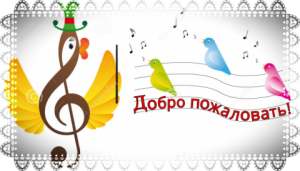 Добрый день, уважаемые родители!Здравствуйте мамы и папы!Мы разработали для Вас ряд упражнений, песен и игр для развития музыкальных способностей вашего ребенка в домашних условиях.И так начнём: Сегодня мы с вами проведём музыкальное занятие, посвящённое  Дню Семьи. Уважаемые родители, сегодня для занятия вам понадобится игрушка зайчик.Что такое семья – понятно всем. Семья – это дом. Семья – это мир, где  царят  любовь,  преданность  и  самопожертвование.  Это  одни  на  всехрадости и печали. Это привычки и традиции. А ещё это опора во всех бедах инесчастьях.  Это  крепость,  за  стенами  которой  могут  царить  лишь  покой и любовь.Семья – самое дорогое, что есть у каждого человека. Семья – это не просто слово. Это - тёплая улыбка мамы, добрые руки папы и весёлый смех детей. Родители, покажите игрушку Зайчика ребёнку. Скажите от лица Зайчика.Зайчик: «Здравствуй мой друг, как тебя зовут?» (ребёнок отвечает)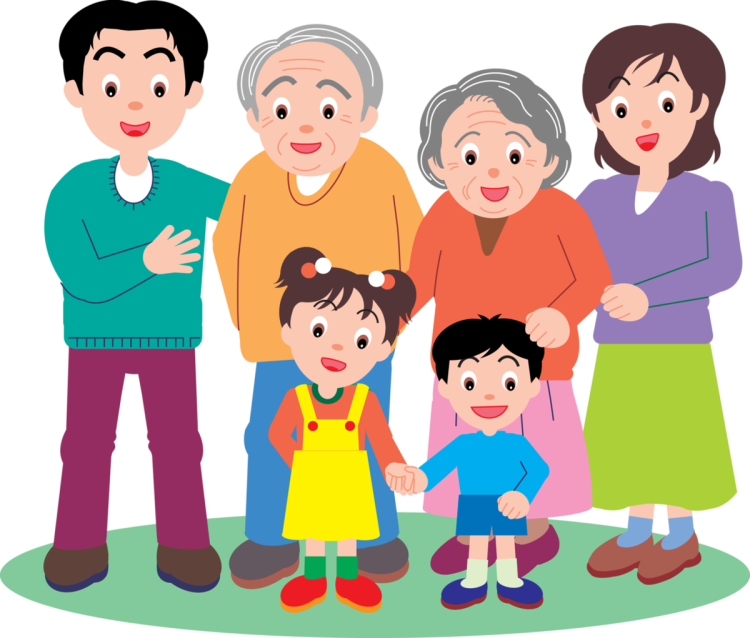 Зайчик: «Я поздравляю тебя и всю твою семью с праздником Днем Семьи!»Посмотри на картинку, расскажи, кто на ней нарисован? (помогите ребенку, если он затрудняется с ответом)А как зовут твою маму? (ответ ребёнка)Как зовут твоего папу? (ответ ребёнка)Как зовут твою бабушку? (ответ ребёнка)Как зовут твоего дедушку? (ответ ребёнка)Зайчик обращается к ребёнку: «Ты молодец, знаешь, как зовут всех членов твоей семьи»Зайчик: «У меня тоже есть семья, посмотри на картинку»: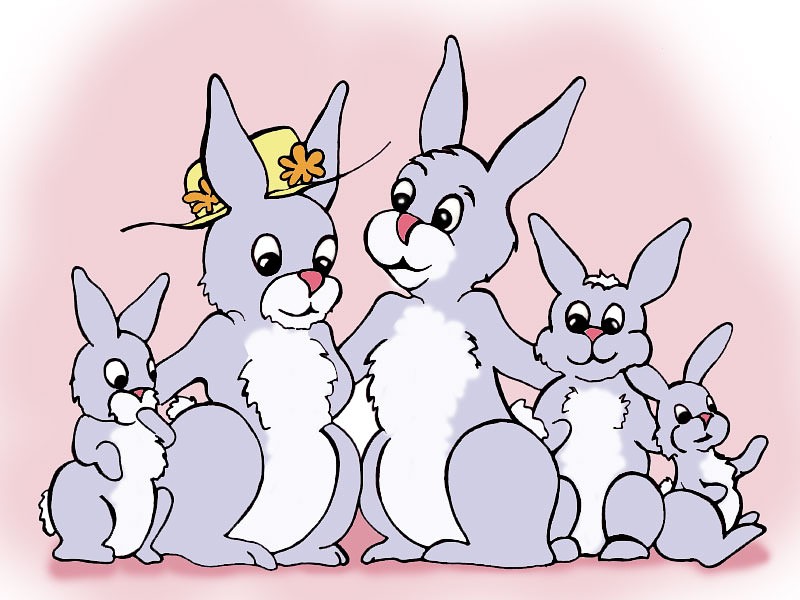 Зайчик: «Мы с моей семьёй очень любим слушать музыку,  давай  послушаем песню «Зайчик» (муз. А. Лядова сл. Народные). http://nfilatova.ru/kompozitory-klassiki-detyam-ispolnyaet-nadezhda-filatova/zajchik_lyadov/Поговорите с ребёнком, о ком поётся в песне.Зайчик: «Еще нам очень нравиться петь песни. Давай выучим песню «Пирожки» (муз. Ф. Филипенко, сл. Н. Кукловской).Я пеку, пеку, пеку
Деткам всем по пирожку.
А для милой мамочки
Испеку два пряничка.

2. Кушай, кушай, мамочка,
Вкусные два пряничка.
А ребяток позову,
Пирожками угощу.Начните разучивать с ребёнком слова, как стихотворение. Повторите текст несколько раз: тихо, громко, быстро, медленно, в разной последовательности.Затем попробуйте ее спеть вместе с ребенком под музыку: https://ru357.iplayer.info/song/174527440/ya_peku_peku_peku_-_YA_peku_peku_peku/ Повторите песню несколько раз. Когда вы хорошо выучите песню, вы сможете петь ее даже без музыки! А можете под нее танцевать!Зайчик: «Еще мы очень хорошо играем на барабанах. Давайте я и вас научу!» (можно заменить на кастрюлю, и стучать по ней ложкой или по табурету. Фантазируйте!). Под музыку ритмично стучим по барабану или кастрюле под музыку:«Барабанщики» Д. Кабалевского https://ru357.iplayer.info/song/171469126/barabancshik_-_kabalevskij/ Зайчик:  «У вашей семьи здорово получается. Я вас всему научил, что умеет моя семья. Теперь вы тоже умеете слушать музыку, петь песенку и играть на музыкальном инструменте,  еще раз поздравляю вас с Днём семьи и желаю вам, чтобы вы были всегда вместе, любили друг друга и берегли.https://yandex.ru/video/preview/?filmId=13604907016605647590&text=видео%20поздравления%20с%20днем%20семьи%20для%20детей&path=wizard&parent-reqid=1589531922164027-166368703451794386200295-prestable-app-host-sas-web-yp-21&redircnt=1589531966.1 Надеемся, что данный материал поможет Вам провести время с ребёнком интересно, весело, а главное - полезно.Желаем Вам успехов!До новых встреч!!!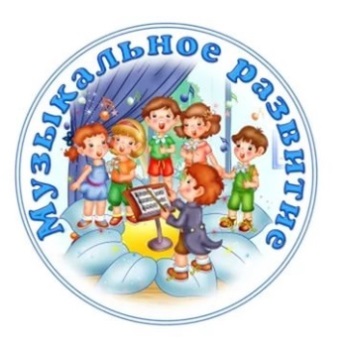 